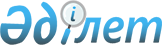 О внесении изменений в решение Кентауского городского маслихата от 27 декабря 2022 года № 210 "О бюджете села Байылдыр города Кентау на 2023-2025 годы"
					
			С истёкшим сроком
			
			
		
					Решение Кентауского городского маслихата Туркестанской области от 20 сентября 2023 года № 38. Прекращено действие в связи с истечением срока
      РЕШИЛ:
      1. Внести в решение Кентауского городского маслихата "О бюджете села Байылдыр города Кентау на 2023-2025 годы" от 27 декабря 2022 года № 210 (зарегистрировано в Реестре государственной регистрации нормативных правовых актов под № 176227) следующие изменения:
      пункт 1 изложить в новой редакции:
      "1. Утвердить бюджет села Байылдыр на 2023-2025 годы согласно приложениям 1, 2 и 3 соответственно, в том числе на 2023 год в следующих объемах:
      1) доходы – 64 149 тысяч тенге:
      налоговые поступления –2 828 тысяч тенге;
      неналоговые поступления – 0 тенге;
      поступления от продажи основного капитала – 0 тенге;
      поступления трансфертов – 61 321 тысяч тенге;
      2) затраты – 64 546 тысяч тенге;
      3) чистое бюджетное кредитование – 0 тенге:
      бюджетные кредиты – 0 тенге;
      погашение бюджетных кредитов – 0 тенге;
      4) сальдо по операциям с финансовыми активами – 0 тенге:
      приобретение финансовых активов – 0 тенге;
      поступления от продажи финансовых активов государства – 0 тенге;
      5) дефицит (профицит) бюджета – -397 тысяч тенге;
      6) финансирование дефицита (использование профицита) бюджета – 397 тысяч тенге:
      поступления займов – 0 тенге;
      погашение займов – 0 тенге;
      используемые остатки бюджетных средств – 397 тысяч тенге.".
      2. Приложения 1 указанного решения изложить в новой редакции согласно приложению к настоящему решению.
      3. Настоящее решение вводится в действие с 1 января 2023 года. Бюджет cела Байылдыр на 2023 год
					© 2012. РГП на ПХВ «Институт законодательства и правовой информации Республики Казахстан» Министерства юстиции Республики Казахстан
				
      Председатель Кентауского

      городского маслихата

К.Елеусизов
Приложение к решению 
Кентауского
городского маслихата
от 20 сентября 2023 года
№ 38Приложение 1 к решению
Кентауского городского
маслихата
от 27 декабря 2022 года
210
Категория
Класс
Подкласс
Подкласс
Наименование
Сумма, тысяч тенге
1
1
1
1
2
3
1. Доходы
64 149
1
Налоговые поступления
2 878
01
Подоходный налог
570
2
Индивидуальный подоходный налог
570
04
Hалоги на собственность
2 251
1
Hалоги на имущество
16
3
Земельный налог
35
4
Hалог на транспортные средства
2 200
05
Внутренние налоги на товары, работы и услуги
7
3
Поступления за использование природных и других ресурсов
7
2
Неналоговые поступления
0
4
Поступления трансфертов 
61 321
02
Трансферты из вышестоящих органов государственного управления
61 321
3
Трансферты из районного (города областного значения) бюджета
61 321
Функциональная группа
Функциональная группа
Функциональная группа
Функциональная группа
Функциональная группа
Сумма, тысяч тенге
Функциональная подпрограмма
Функциональная подпрограмма
Функциональная подпрограмма
Функциональная подпрограмма
Сумма, тысяч тенге
Администратор бюджетных программ
Администратор бюджетных программ
Администратор бюджетных программ
Сумма, тысяч тенге
Программа
Программа
Сумма, тысяч тенге
1
1
1
1
2
3
2. ЗАТРАТЫ
64 546
01
Государственные услуги общего характера
39 998
1
Представительные, исполнительные и другие органы, выполняющие общие функции государственного управления
39 998
124
Аппарат акима города районного значения, села, поселка, сельского округа
39 998
001
Услуги по обеспечению деятельности акима города районного значения, села, поселка, сельского округа
39 998
06
Социальная помощь и социальное обеспечение
3 526
2
Социальная помощь
3 526
124
Аппарат акима города районного значения, села, поселка, сельского округа
3 526
003
Оказание социальной помощи нуждающимся гражданам на дому
3 526
07
Жилищно-коммунальное хозяйство
18 490
3
Благоустройство населенных пунктов
18 490
124
Аппарат акима города районного значения, села, поселка, сельского округа
18 490
008
Освещение улиц населенных пунктов
2 084
009
Обеспечение санитарии населенных пунктов
638
010
Содержание мест захоронений и погребение безродных
192
011
Благоустройство и озеленение населенных пунктов
15 576
08
Культура, спорт, туризм и информационное пространство
1 923
1
Деятельность в области культуры
1 551
124
Аппарат акима района в городе, города районного значения, поселка, села, сельского округа
1 551
006
Поддержка культурно-досуговой работы на местном уровне
1 551
2
Спорт
372
124
Аппарат акима города районного значения, села, поселка, сельского округа
372
028
Проведение физкультурно-оздоровительных и спортивных мероприятий на местном уровне
372
12
Транспорт и коммуникации
609
1
Автомобильный транспорт
609
124
Аппарат акима города районного значения, села, поселка, сельского округа
609
013
Обеспечение функционирования автомобильных дорог в городах районного значения, поселках, селах, сельских округах
609
3. Чистое бюджетное кредитование
0
Бюджетные кредиты
0
Категория
Категория
Категория
Категория
Категория
Сумма, тысяч тенге
Класс
Класс
Класс
Класс
Сумма, тысяч тенге
Подкласс
Подкласс
Подкласс
Сумма, тысяч тенге
Специфика
Специфика
Сумма, тысяч тенге
Погашение бюджетных кредитов
0
5
Погашение бюджетных кредитов
0
01
Погашение бюджетных кредитов
0
1
Погашение бюджетных кредитов, выданных из государственного бюджета
0
4. Сальдо по операциям с финансовыми активами
0
Категория
Категория
Категория
Категория
Категория
Сумма, тысяч тенге
Класс
Класс
Класс
Класс
Сумма, тысяч тенге
Подкласс
Подкласс
Подкласс
Сумма, тысяч тенге
Специфика
Специфика
Сумма, тысяч тенге
Приобретение финансовых активов
0
Поступление от продажи финансовых активов государства
0
5. Дефицит бюджета
-397
6. Финансирование дефицита бюджета
397
Поступление займов
0
Поступление займов
0
Функциональная группа
Функциональная группа
Функциональная группа
Функциональная группа
Функциональная группа
Сумма, тысяч тенге
Функциональная подпрограмма
Функциональная подпрограмма
Функциональная подпрограмма
Функциональная подпрограмма
Сумма, тысяч тенге
Администратор бюджетных программ
Администратор бюджетных программ
Администратор бюджетных программ
Сумма, тысяч тенге
Программа
Программа
Сумма, тысяч тенге
Погашение займов
0
16
Погашение займов
0
1
Погашение займов
0
Категория
Категория
Категория
Категория
Категория
Сумма, тысяч тенге
Класс
Класс
Класс
Класс
Сумма, тысяч тенге
Подкласс
Подкласс
Подкласс
Сумма, тысяч тенге
Специфика
Специфика
Сумма, тысяч тенге
Используемые остатки бюджетных средств
397
8
Используемые остатки бюджетных средств
397
01
Остатки бюджетных средств
397
1
Свободные остатки бюджетных средств
397